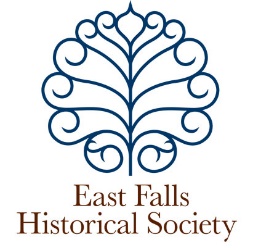 East Falls Historical Society Join us for   “East Falls: An Historical Overview”An illustrated zoom lecturepresented bySteven J. PeitzmanWednesday, February 15, 2023 at 6:30pm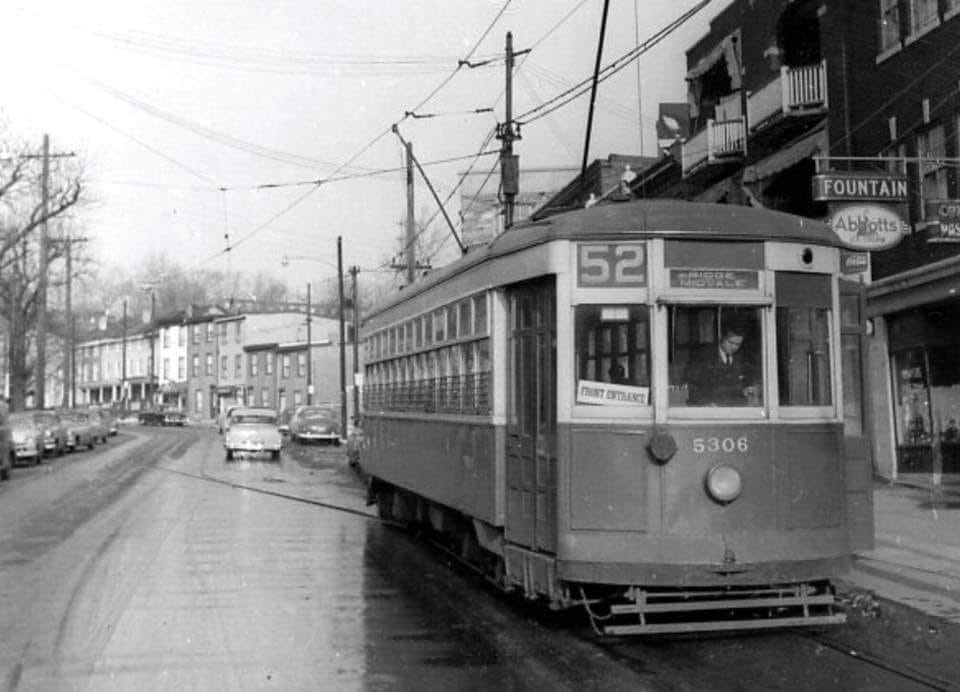 Zoom link will be sent to members and posted on www.eastfallshistoricalsociety.org on February 14.Inquiries? eastfallshistory@gmail.comVisit us on Facebook!